На основу члана 50. Закона о државним службеницима и члана 4. став 1. Уредбе о  интерном и јавном конкурсу за попуњавање радних места у државним органима оглашава
    ИНТЕРНИ КОНКУРС ЗА ПОПУЊАВАЊЕ ИЗВРШИЛАЧКОГ РАДНОГ МЕСТА У                                             МИНИСТАРСТВУ ФИНАНСИЈАI Орган у коме се попуњава радно место: Министарство финансија, Кнеза Милоша 20, БеоградII Радно место која се попуњава:1. радно место - самостални буџетски инспектор, у звању самостални саветник, Одсек за инспекцијску контролу директних буџетских корисника, индиректних буџетских корисника, организација за обавезно социјално осигурање и њихових корисника, Одељење буџетске инспекције, Сектор за буџетску инспекцију – 1 извршилац.Опис посла: Спроводи инспекцијску контролу материјално-финансијског пословања, наменског и законитог коришћења средстава код директних, индиректних корисника, организација за обавезно социјално осигурање и њихових корисника, укључујући припремне радње за спровођење исте; припрема и учествује у изради записника о извршеној инспекцијској контроли, уручује записнике контролисаном субјекту и припрема извештаје о извршеној инспекцијској контроли; разматра примедбе на записник о извршеној инспекцијској контроли, припрема и доставља одговор на записник контролисаном субјекту; припрема и подноси одговарајуће пријаве надлежним органима, припрема решења за отклањање утврђених незаконитости и неправилности; прати извршење мера предложених у записницима о извршеној инспекцијској контроли; води евиденцију о извршеним контролама; сарађује са руководиоцима и државним службеницима контролисаног субјекта и са другим органима по предмету непосредне инспекцијске контроле; припрема акта из области рада буџетске инспекције; обавља и друге послове по налогу шефа Одсека.Услови: Стечено високо образовање из научне области економске или правне науке на основним академским студијама у обиму од најмање 240 ЕСПБ бодова, мастер академским студијама, специјалистичким академским студијама, специјалистичким струковним студијама, односно на основним студијама у трајању од најмање четири године или на специјалистичким студијама на факултету; положен државни стручни испит; положен испит за инспектора;  најмање пет година радног искуства у струци; као и потребне компетенције за обављање послова радног места.III Место рада: БеоградIV Врста радног односа: радно место попуњава се заснивањем радног односа на неодређено време.V Компетенције које се проверавају у изборном поступку:Сагласно члану 9. Закона о државним службеницима, прописано је да су кандидатима при запошљавању у државни орган, под једнаким условима доступна сва радна места и да се избор кандидата врши на основу провере компетенција. Изборни поступак спроводи се у више обавезних фаза и то следећим редоследом: провера општих функционалних компетенција, провера посебних функционалних компетенција, провера понашајних компетенција и интервју са комисијом.На интерном конкурсу за извршилачка радна места која нису руководећа, не проверавају се опште функционалне и понашајне компетенције, а за радна места која су руководећа не проверавају се опште функционалне компетенције.У свакој фази изборног поступка врши се вредновање кандидата и само кандидат који испуни унапред одређено мерило за проверу одређене компетенције у једној фази изборног поступка може да учествује у провери следеће компетенције у истој или наредној фази.Провера посебних функционалних компетенција:Посебна функционална компетенција у одређеној области рада – инспекцијски послови (поступак инспекцијског надзора и основе методологије анализе ризика) - провераваће се путем симулације (усмено).Посебна функционална компетенција за одређено радно место – прописи из надлежности и организације органа (Закон о буџету и Закон о буџетском систему) - провераваће се путем симулације (усмено).Посебна функционална компетенција за одређено радно место – прописи из делокруга радног места (Закон о роковима измирења новчаних обавеза у комерцијалним трансакцијама) - провераваће се путем симулације (усмено).Информације о материјалима за припрему кандидата за проверу посебних функционалних компетенција могу се наћи на интернет презентацији Министарства финансија   www.mfin.gov.rs. Интервју са комисијом: Процена мотивације за рад на радном месту и прихватање вредности државних органа - провераваће се путем интервјуа са комисијом (усмено).VI Адреса на коју се подноси попуњен образац пријаве за интерни конкурс: Образац пријаве на конкурс шаље се поштом или предаје непосредно на писарници Министарства финансија, Кнеза Милоша 20, Београд, са назнаком „За интерни конкурс за попуњавање извршилачког радног места”.VII Лице које је задужено за давање обавештења о интерном конкурсу: Наташа Костић, контакт телефон: 011 36 42 841.VIII Датум оглашавања: 4. октобар 2021. године.IX Рок за подношење пријава на интерни конкурс је осам дана и почиње да тече 5. октобра 2021. године и истиче 12. октобра 2021. године.X Пријава на интерни конкурс врши се на Обрасцу пријаве који је доступан на интернет презентацији Службе за управљање кадровима www.suk.gov.rs, на интернет презентацији Министарства финансија www.mfin.gov.rs или у штампаној верзији на писарници Министарства финансија, Кнеза Милоша 20, Београд.Приликом предаје пријаве на интерни конкурс, пријава добија шифру под којом подносилац пријаве учествује у даљем изборном поступку. Подносилац пријаве се обавештава о додељеној шифри у року од три дана од пријема пријаве, достављањем наведеног податка на начин који је у пријави назначио за доставу обавештења.XI Докази које прилажу кандидати који су успешно прошли фазе изборног поступка пре интервјуа са Конкурсном комисијом: оригинал или оверена фотокопија дипломе којом се потврђује стручна спрема; оригинал или оверена фотокопија доказа о положеном државном стручном испиту за рад у државним органима (кандидати са положеним правосудним испитом уместо доказа о положеном државном стручном испиту, подносе доказ о положеном правосудном испиту); оригинал или оверена фотокопија доказа о положеном испиту за инспектора; оригинал или оверена фотокопија доказа о радном искуству у струци (потврда, решење и други акти којима се доказује на којим пословима, у ком периоду и са којом стручном спремом је стечено радно искуство), оригинал или оверена фотокопија решења о распоређивању или премештају у органу у коме ради или решења да је државни службеник нераспоређен.Чланом 47. став 3. Закона о инспекцијском надзору („Службени гласник РС“, бр. 36/15, 44/18 - др. закон и 95/18) прописано је да лице на пробном раду које је радни однос засновало на радном месту инспектора на неодређено време и лице које је засновало радни однос на радном месту инспектора на неодређено време, а нема положен испит за инспектора, полаже испит за инспектора у року од шест месеци од дана заснивања радног односа. Ставом 6. истог члана Закона прописано је да изузетно, испит за инспектора није дужан да полаже инспектор који је на дан ступања на снагу овог закона имао најмање седам година радног искуства на пословима инспекцијског надзора и испуњава услове за обављање послова инспекцијског надзора. Сви докази прилажу се у оригиналу или фотокопији која је оверена код јавног бележника (изузетно у градовима и општинама у којима нису именовани јавни бележници, приложени докази могу бити оверени у основним судовима, судским јединицама, пријемним канцеларијама основних судова, односно општинским управама као поверени посао).Као доказ се могу приложити и фотокопије докумената које су оверене пре 1. марта 2017. године у основним судовима, односно општинскоj управи. Законом о општем управном поступку („Службени гласник РС”, број: 18/16) је, између осталог, прописано да су органи у обавези да по службеној дужности, када је то неопходно за одлучивање, у складу са законским роковима, бесплатно размењују, врше увид, обрађују и прибављају личне податке о чињеницама садржаним у службеним евиденцијама, осим ако странка изричито изјави да ће податке прибавити сама. Документа о чињеницама о којима се води службена евиденција су: уверење о положеном државном стручном испиту за рад у државним органима односно уверење о положеном правосудном испиту и уверење о положеном испиту за инспектора.Потребно је да учесник конкурса у делу Изјава*, у обрасцу пријаве, заокружи на који начин жели да се прибаве његови подаци из службених евиденција. 
XII Рок за подношење доказа: кандидати који су успешно прошли претходне фазе изборног поступка, пре интервјуа са Конкурсном комисијом позивају се да у року од пет радних дана од дана пријема обавештења доставе наведене доказе који се прилажу у конкурсном поступку.
Кандидати који не доставе наведене доказе који се прилажу у конкурсном поступку, односно који на основу достављених или прибављених доказа не испуњавају услове за запослење, писмено се обавештавају да су искључени из даљег изборног поступка. Докази се достављају  на адресу Министарства финансија, Кнеза Милоша 20, Београд.XIII Датум и место провере компетенција кандидата у изборном поступку: 
Са кандидатима чије су пријаве благовремене, допуштене, разумљиве, потпуне и који испуњавају услове предвиђене огласом о интерном конкурсу, на основу података наведених у обрасцу пријаве на конкурс, изборни поступак ће се спровести почев од 15. октобра 2021. године.Провера посебних функционалних компетенција и интервју са комисијом ће се обавити у просторијама Министарства финансија, Кнеза Милоша 20, Београд.Кандидати ће о датуму, месту и времену спровођења сваке фазе изборног поступка бити обавештени на контакте (бројеве телефона или електронске адресе), које наведу у својим обрасцима пријава.XIV Државни службеници који имају право да учествују на интерном конкурсу:
На интерном конкурсу могу да учествују само државни службеници  запослени на неодређено време из органа државне управе и служби Владе. Напоменe: Неблаговремене, недопуштене, неразумљиве или непотпуне пријаве биће одбачене.
Интерни конкурс спроводи Конкурсна комисија коју је именовао министар финансија. Овај конкурс се објављује на интернет презентацији и огласној табли Службе за управљање кадровима и интернет презентацији и огласној табли Министарства финансија.Сви изрази, појмови, именице, придеви и глаголи у овом огласу који су употребљени у мушком граматичком роду, односе се без дискриминације и на особе женског пола.	               Д И Р Е К Т О Р	           др Данило Рончевић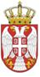 РЕПУБЛИКА СРБИЈАВЛАДАСлужба за управљање кадровима Београд